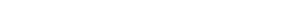 Prozess - SteckbriefProzess - SteckbriefProzess - SteckbriefProzess - SteckbriefProzess - SteckbriefProzess - SteckbriefProzess - SteckbriefProzess - SteckbriefProzess - SteckbriefProzess - SteckbriefProzess - SteckbriefProzess - SteckbriefALLGEMEINESALLGEMEINESALLGEMEINESALLGEMEINESALLGEMEINESALLGEMEINESALLGEMEINESALLGEMEINESProzessnameWareneingangWareneingangWareneingangProzesseigentümerLagerProzessanalystLageristProzessversion1.0DatumINHALTINHALTINHALTINHALTINHALTINHALTINHALTINHALTKurzbeschreibungWareneingang MaterialWareneingang MaterialWareneingang MaterialProzesszielWare einlagernWare einlagernWare einlagernROLLENROLLENROLLENROLLENROLLENROLLENROLLENROLLENVerantw. ProzessmanagerLageristLageristLageristProzessanwenderMitarbeiter LagerMitarbeiter LagerMitarbeiter LagerProzessanwenderMitarbeiter LagerMitarbeiter LagerMitarbeiter LagerZUSÄTZLICHE INFORMATIONENZUSÄTZLICHE INFORMATIONENZUSÄTZLICHE INFORMATIONENZUSÄTZLICHE INFORMATIONENZUSÄTZLICHE INFORMATIONENZUSÄTZLICHE INFORMATIONENZUSÄTZLICHE INFORMATIONENZUSÄTZLICHE INFORMATIONENProzessinputWareneingangWareneingangWareneingangProzessinputWareneingangWareneingangWareneingangProzessoutputWare eingelagertWare eingelagertWare eingelagertProzessoutputWare eingelagertWare eingelagertWare eingelagertProzessauslösendesEreignis (Start)Ware erhaltenWare erhaltenWare erhaltenProzessauslösendesEreignis (Start)Ware erhaltenWare erhaltenWare erhaltenGrob enthaltene ProzessteileWarendaten und Lieferschein registrieren, Ware prüfen, Lieferschein unterschreiben, Ware ablehnen oder Ware einlagernWarendaten und Lieferschein registrieren, Ware prüfen, Lieferschein unterschreiben, Ware ablehnen oder Ware einlagernWarendaten und Lieferschein registrieren, Ware prüfen, Lieferschein unterschreiben, Ware ablehnen oder Ware einlagernProzesskennzahlen,MessgrößenAnzahl Wareneingänge, Anzahl geprüfter Ware, Anzahl der abgelehnten Ware, Anzahl der eingelagerten WareAnzahl Wareneingänge, Anzahl geprüfter Ware, Anzahl der abgelehnten Ware, Anzahl der eingelagerten WareAnzahl Wareneingänge, Anzahl geprüfter Ware, Anzahl der abgelehnten Ware, Anzahl der eingelagerten WareProzesskennzahlen,MessgrößenAnzahl Wareneingänge, Anzahl geprüfter Ware, Anzahl der abgelehnten Ware, Anzahl der eingelagerten WareAnzahl Wareneingänge, Anzahl geprüfter Ware, Anzahl der abgelehnten Ware, Anzahl der eingelagerten WareAnzahl Wareneingänge, Anzahl geprüfter Ware, Anzahl der abgelehnten Ware, Anzahl der eingelagerten WareProzesskennzahlen,MessgrößenAnzahl Wareneingänge, Anzahl geprüfter Ware, Anzahl der abgelehnten Ware, Anzahl der eingelagerten WareAnzahl Wareneingänge, Anzahl geprüfter Ware, Anzahl der abgelehnten Ware, Anzahl der eingelagerten WareAnzahl Wareneingänge, Anzahl geprüfter Ware, Anzahl der abgelehnten Ware, Anzahl der eingelagerten WareProzesskennzahlen,MessgrößenAnzahl Wareneingänge, Anzahl geprüfter Ware, Anzahl der abgelehnten Ware, Anzahl der eingelagerten WareAnzahl Wareneingänge, Anzahl geprüfter Ware, Anzahl der abgelehnten Ware, Anzahl der eingelagerten WareAnzahl Wareneingänge, Anzahl geprüfter Ware, Anzahl der abgelehnten Ware, Anzahl der eingelagerten WareStärkenOptimierte Einlagerung der WareOptimierte Einlagerung der WareOptimierte Einlagerung der WareVerbesserungspotentialeOptimierte DurchgangszeitenOptimierte DurchgangszeitenOptimierte DurchgangszeitenAnforderungenEffiziente Durchlaufzeiten bei der Annahme und Einlagerung von WareEffiziente Durchlaufzeiten bei der Annahme und Einlagerung von WareEffiziente Durchlaufzeiten bei der Annahme und Einlagerung von WareBeteiligte Organisationseinheiten / StellenLagerLagerLagerBeteiligte Organisationseinheiten / StellenLagerLagerLagerBeteiligte Organisationseinheiten / StellenLagerLagerLagerBeteiligte Organisationseinheiten / StellenLagerLagerLagerProzessartFührungsprozessKernprozess UnterstützungsprozessFührungsprozessKernprozess UnterstützungsprozessProzessartFührungsprozessKernprozess UnterstützungsprozessFührungsprozessKernprozess UnterstützungsprozessProzessartFührungsprozessKernprozess UnterstützungsprozessFührungsprozessKernprozess Unterstützungsprozess